Консультация  для родителей.Детский сад: за и против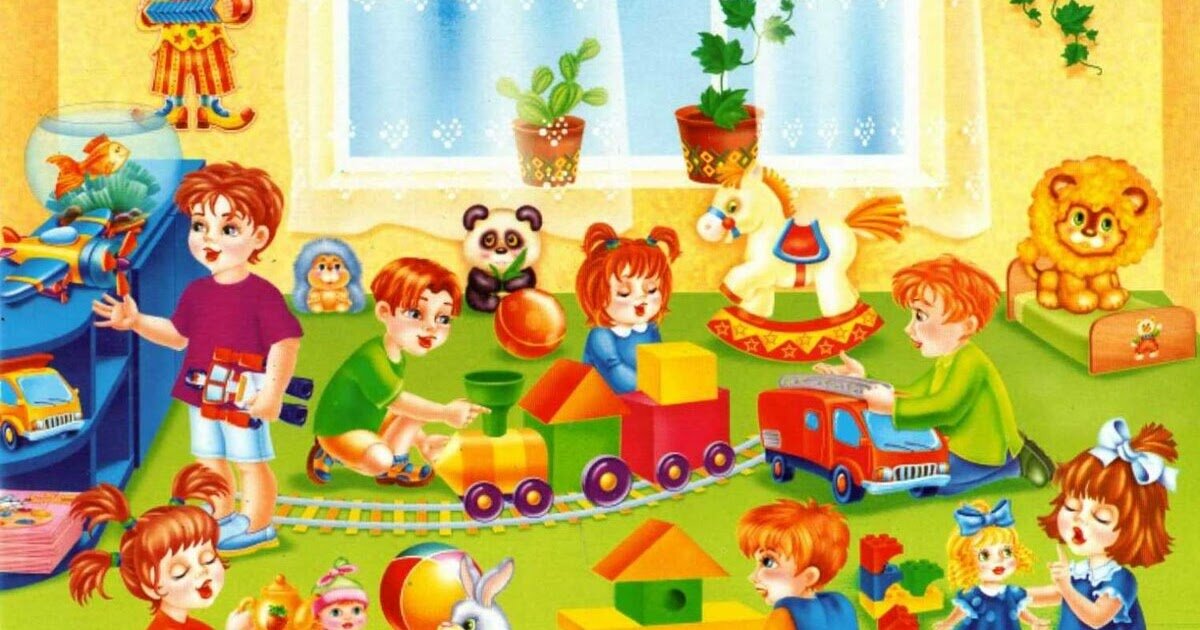 Рано или поздно перед родителями встает вопрос о том, стоит ли отдавать ребенка в ясли или детский сад. Сторонники "домашнего воспитания" выдвигают множество аргументом не в пользу детских дошкольных учреждений, основными среди которых являются частые болезни ребенка. Кроме того, многие склонны считать детский сад причиной едва ли не всех нарушений в поведении ребенка. "Плохие слова", обман, попытки воровства, агрессивное поведение — все это считается следствием подражания дурному примеру других детей. С другой стороны, те родители, которые предпочитают воспитанию в домашних стенах детский сад, в первую очередь аргументируют свою точку зрения тем, что детский сад — это первая школа общения, которую ребенок обязательно должен пройти. Ведь умение общаться с людьми — одно из главных условий того, что столкнувшись в дальнейшем с более взрослым коллективом сверстников, ребенок не потеряется в нем, а сумеет отыскать свое место.Безусловно, последняя точка зрения гораздо более основательна.Главное преимущество детского сада — это общение. Находясь в коллективе сверстников, ребенок учится общаться с другими детьми, отстаивать свое собственное мнение и прислушиваться к чужому.Он учится жить в коллективе, учится самостоятельности. Особенно важен детский сад для ребенка, который в семье единственный, а также для тех детей, которые по тем или иным причинам не имеют возможности проводить свободное время в кругу своих ровесников.Некоторые дети, поступая в детский сад, на самом деле начинают часто болеть. Частые простуды бывают вызваны тем, что организм адаптируется к новым условиям существования. Ребенок чаще болеет, посещая детский сад, совсем не потому, что воспитатели за ним плохо смотрят, как считают многие. Как правило, количество заболеваний и их продолжительность существенно сокращаются уже на втором году посещения детского сада, когда период адаптации завершается.В каком возрасте лучше отдавать ребенка в дошкольное учреждение?Самое подходящее время для начала посещения детского дошкольного учреждения — это трехлетний возраст.В этот период дети гораздо быстрее приспосабливаются к детскому саду и проявляют большее желание ходить туда, чем в более старшем возрасте. В два-три года ребенок начинает испытывать потребность в общении со сверстниками. Как правило, до этого возраста дети обращают мало внимания друг на друга и предпочитают играть самостоятельно. Общения с родителями и другими членами семьи малышу вполне хватает. Однако со временем границы его мира расширяются, и ребенок начинает проявлять интерес к другим детям. Интерес этот постепенно переходит в настоятельную потребность.Исключительно важно уловить этот момент в развитии ребенка. Если интерес к общению со сверстниками в нем еще не проснулся, если ребенок очень сильно привязан к матери и не испытывает потребности в том, чтобы расширить свой мир, ему будет очень сложно адаптироваться в детском саду.Частые случаи заболеваний в младших группах детского сада или в яслях, повышение нервной возбудимости, обидчивость, плаксивость и боязливость — все эти неприятности, как правило, являются следствием того, что родители поторопились отдать ребенка в детский сад или ясли. Как показывают наблюдения, дети, поступающие в дошкольное учреждение "по собственному желанию", адаптируются в детском саду гораздо быстрее, чем те, которые не испытывали потребности в том, чтобы расширить свой круг общения.Чем сильнее эмоциональная связь матери и ребенка, тем сложнее будет протекать период адаптации в детском саду.Определенные психологические проблемы, возникающие у ребенка в период адаптации к детскому учреждению — явление вполне нормальное и естественное. Более того, в определенной степени возникновение этих проблем свидетельствует и о высоком интеллектуальном и психическом уровне развития ребенка, о его способности испытывать сильные эмоции. Проблем адаптации в детских учреждениях, как правило, полностью избегают только умственно не полноценные дети или же дети алкоголиков, у которых отсутствует глубина переживаний. И все же следует различать нормальные эмоциональные переживания и невроз, который может развиться у ребенка, психика которого травмирована стрессовой ситуацией.Нормальной может считаться адаптация, не выходящая за рамки временных ограничений. Чем старше ребенок, тем дольше он адаптируется к новым условиям. В яслях этот период не должен превышать семи-десяти дней, в детском саду, для детей в возрасте около трех лет — две-три недели, в старшем дошкольном возрасте — один месяц.Для периода адаптации могут быть характерны различные психофизиологические реакции — беспокойство, страх, заторможенность или, напротив, повышенная возбудимость (в зависимости от темперамента ребенка), капризность, раздражительность и упрямство.Гораздо сложнее и дольше адаптируются в детском саду дети, которые:- являются единственными в семье;- чрезмерно опекаемые родителями или бабушками;- привыкшие к тому, что их капризам потакают;- пользующиеся исключительным вниманием взрослых;- не имеющие элементарных навыков самообслуживания;- неуверенные в себе;- страдающие ночными страхами;- эмоционально неустойчивые;- пережившие психологическую травму;- дети с ярко выраженными дефектами (в более старшем возрасте);- дети, родители которых слишком сильно переживают за ребенка в связи с необходимостью отдавать его в детский сад.Таким родителям следует помнить и неукоснительно соблюдать несколько правил, изложенных ниже. Это поможет избежать серьезных проблем и психологических нарушений у ребенка.Правило 1. Учитывайте возраст и эмоциональную привязанность.Как правило, мальчики проявляют интерес к общению со сверстниками в три года, девочки — несколько позже, в три с половиной. Это — наиболее благоприятный возрастной период для того, чтобы отдать ребенка в дошкольное учреждение. Однако следует учитывать также и индивидуальные особенности.Правило 2. Ребенок должен идти в детский сад с желанием.Детский сад — это не тюрьма и не клетка, в которую помещают его от безвыходности ситуации. Это — радость общения, радость творчества, радость познания окружающего мира. Только с этой позиции родители должны рассматривать детский сад, и только на радость должны настраивать ребенка.Правило 3. Ваши собственные детские воспоминания могут пробудить у ребенка желание посещать детский сад.Прежде чем отдать ребенка в детский сад, поговорите с ним об этом. Для того чтобы сформировать у малыша положительный настрой, расскажите ему о том, как вы сами в детстве посещали детский сад. Постарайтесь сделать рассказ интересным — в этом случае ребенок не будет бояться, что его ждет что-то плохое, а будет с радостью ожидать первого дня своей новой жизни.Правило 4. Подготовительный период должен начаться задолго до дня первого посещения группы детского сада.Лучше уберечь ребенка от неожиданностей. К примеру, за несколько недель до первого посещения начните гулять с ребенком возле детского сада или, если есть такая возможность, непосредственно на детской площадке детского сада. На знакомой территории он будет чувствовать себя более уверенно.В том случае, если детский сад находится поблизости от дома, в будущем детском коллективе у ребенка наверняка найдутся знакомые дети. Именно с ними он и будет общаться в первые несколько дней — до тех пор, пока не найдет себе новых друзей. В том случае, если группу не посещает ни один ребенок, который был бы знаком вашему малышу, лучше заранее познакомить его с кем-нибудь из ребят. Это поможет ему быстрее наладить общение в коллективе.Прежде чем отвести ребенка в детский сад, познакомьте его с воспитателями, с детьми. Первые несколько дней не оставляйте ребенка в детском саду на полный день, даже если, по мнению воспитателя, ребенок не выказывал никакого беспокойства по поводу нахождения в новом коллективе.Правило 5. Избавьте ребенка от трудностей адаптации к новому режиму.Дети, не посещающие детский сад, живут по своему собственному расписанию: кто-то просыпается рано, кто-то — поздно; в разное время разные дети ложатся спать, садятся за стол и т.д. В детском коллективе — свое расписание, свой режим, соблюдать который обязан каждый ребенок. Поэтому лучше приучить малыша заранее именно к такому режиму дня, который он будет соблюдать в детском саду.Правило 6. Приучайте ребенка к самостоятельности.В детском саду его не будут кормить с ложки, уговаривать "скушать ложечку за маму, за папу". Совсем маленьким детям помогают одеться воспитатели; в более старшем возрасте ребенок должен уже кое-что уметь и сам. Безусловно, навыки самостоятельности прививаются не сразу. Однако в привычной домашней обстановке ребенку будет гораздо проще научиться надевать колготки, застегивать пуговицы и т.д. Самостоятельному ребенку будет проще, чем не при­способленному к самообслуживанию.Правило 7. Любя, не воспитывайте эгоиста.Проявляя свою любовь к ребенку, восторгаясь им, старайтесь не спровоцировать возникновения в его сознании мысли о собственной исключительности. Ребенок должен знать, что родители и близкие люди с радостью выполняют его желания, а иногда и капризы, восхищаются им совсем не потому, что они обязаны это делать, а только потому, что любят его. Уступая ребенку, иногда просите и его пойти на уступки. Эгоистично настроенным детям в коллективе сверстников приходится порой туго. Не стоит забывать об этом.Правило 8. Предоставьте ребенку возможность эмоциональной разрядки.В первые несколько дней ребенок чувствует себя в детском саду скованно. Постоянное сдерживание эмоций может привести к нервному срыву, поэтому в период адаптации ребенку просто необходимо "выпускать" эмоции в привычной домашней обстановке, не вызывающей скованности. Не ругайте его за то, что он слишком громко кричит или быстро бегает — это ему необходимо.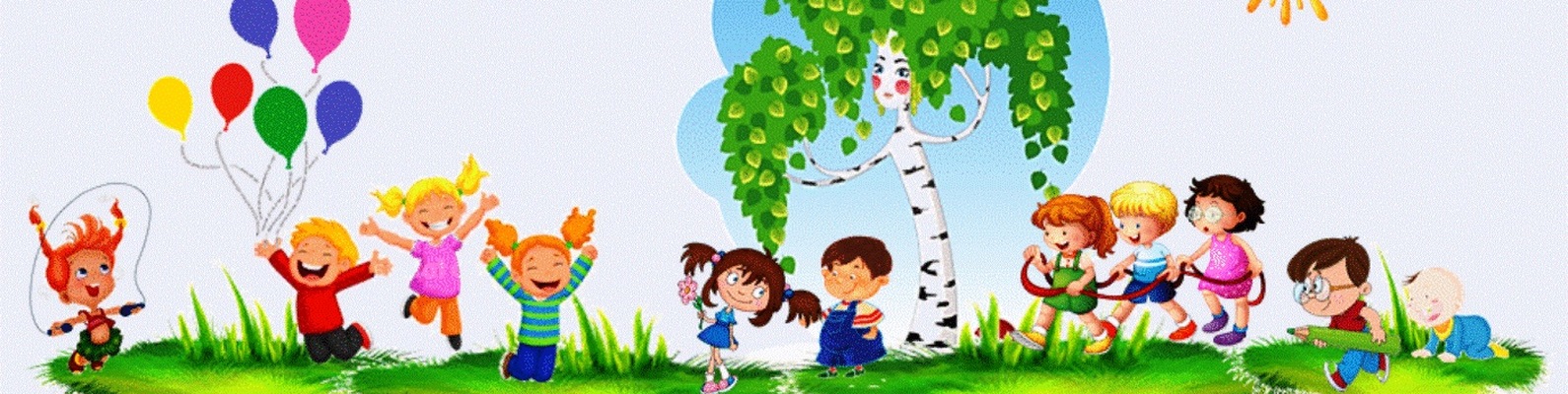 